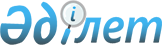 Об установлении квоты рабочих мест для трудоустройства лиц, состоящих на учете службы пробации
					
			Утративший силу
			
			
		
					Постановление акимата Тайыншинского района Северо-Казахстанской области от 18 мая 2018 года № 141. Зарегистрировано Департаментом юстиции Северо-Казахстанской области 5 июня 2018 года № 4746. Утратило силу постановлением акимата Тайыншинского района Северо-Казахстанской области от 4 июня 2021 года № 235
      Сноска. Утратило силу постановлением акимата Тайыншинского района Северо-Казахстанской области от 04.06.2021 № 235 (вводится в действие по истечении десяти календарных дней после дня его первого официального опубликования).
      В соответствии с подпунктом 7) статьи 9 Закона Республики Казахстан от 6 апреля 2016 года "О занятости населения", Правилами квотирования рабочих мест для трудоустройства лиц, состоящих на учете службы пробации, утвержденными Приказом Министра здравоохранения и социального развития Республики Казахстан от 26 мая 2016 года №412 "Об утверждении Правил квотирования рабочих мест для трудоустройства граждан из числа молодежи, потерявших или оставшихся до наступления совершеннолетия без попечения родителей, являющихся выпускниками организаций образования, лиц, освобожденных из мест лишения свободы, лиц, состоящих на учете службы пробации" (зарегистрировано в Реестре государственной регистрации нормативных правовых актов №13898), акимат Тайыншинского района Северо-Казахстанской области ПОСТАНОВЛЯЕТ:
      1. Установить квоту рабочих мест для трудоустройства лиц, состоящих на учете службы пробации, согласно приложению к настоящему постановлению.
      2. Контроль за исполнением настоящего постановления возложить на курирующего заместителя акима Тайыншинского района Северо-Казахстанской области.
      3. Настоящее постановление вводится в действие по истечении десяти календарных дней после дня его первого официального опубликования. Квота рабочих мест для трудоустройства лиц, состоящих на учете службы пробации 
      Сноска. Приложение 1 в редакции постановления акимата Тайыншинского района Северо-Казахстанской области от 28.03.2019 № 109 (вводится в действие по истечении десяти календарных дней после дня его первого официального опубликования); в редакции постановления акимата Тайыншинского района Северо-Казахстанской области от 26.11.2019 № 424 (вводится в действие по истечении десяти календарных дней после дня его первого официального опубликования).
					© 2012. РГП на ПХВ «Институт законодательства и правовой информации Республики Казахстан» Министерства юстиции Республики Казахстан
				
      Аким района 

В. Дудов
Приложение к постановлению акимата Тайыншинского района от "18" мая 2018 года № 141

Наименование организации
Количество рабочих мест
Процент квоты
Количество рабочих мест согласно установленной квоты (чел)
Сельскохозяйственный производственный кооператив "Бастау-2019"
10
10%
1
Крестьянское хозяйство "Алмаз"
10
10 %
1
Индивидуальный предприниматель "Искаков"
10
10%
1